Το IncludeΤο Διεπιστημονικό Δίκτυο Ειδικής και Διαπολιτισμικής αγωγής «INCLUDE» είναι ένα επιστημονικό σωματείο που ιδρύθηκε το 2011 στη Θεσσαλονίκη. Οραματίζεται μια συμπεριληπτική ανθρώπινη  κοινότητα που αποδέχεται και αξιοποιεί τη διαφορετικότητα προς όφελος του κοινωνικού γίγνεσθαι. Δρα με στόχο την ανάπτυξη καινοτόμων πρακτικών συμπερίληψης παιδιών και οικογενειών που κινδυνεύουν από κοινωνικό αποκλεισμό λόγω αναπηρίας ή διαφορετικής κοινωνικοπολιτισμικής προέλευσης. Διερευνά, σχεδιάζει, υλοποιεί, αξιολογεί και προτείνει συμπεριληπτικές πρακτικές (inclusive practices) στο πλαίσιο της τυπικής και άτυπης εκπαίδευσης που βελτιώνουν τις αλληλεπιδράσεις μεταξύ παιδιών τυπικής ανάπτυξης και παιδιών που έχουν αναπηρία ή διαφορετική κοινωνικο-πολιτισμική προέλευση και των οικογενειών τους. Το INCLUDE  δρα ώστε να  αναπτύσσει συνεχώς καινοτόμες συμπεριληπτικές πρακτικές και να φέρνει κοντά παιδιά τυπικής ανάπτυξης & παιδιά με αναπηρία ή διαφορετική κοινωνική-πολιτισμική προέλευση και τις οικογένειες τους.  Δρα για να ανοίγει νέους ορίζοντες  στην έρευνα  των συμπεριληπτικών πρακτικών. Οι συμπεριληπτικές πρακτικές του INCLUDE σχεδιάζονται έτσι ώστε να καλλιεργούν τις συναισθηματικές, κοινωνικογνωστικές και ψυχοκινητικές δεξιότητες όλων των παιδιών παράλληλα με το αίσθημα της αλληλεγγύης. Το INCLUDE δρα για να αμβλύνει φόβους και να διαμορφώνει θετικές κοινωνικές στάσεις και αντιλήψεις απέναντι στη διαφορετικότητα και στην ετερότητα Χώρος έρευνας και δράσης του ΙΝCLUDE είναι το «Σχολείο για ‘Oλους : “TOKEI MARU”.  Το Σχολείο για όλους TOKEI MARU σχεδιάστηκε από τη Διεπιστημονική Ομάδα του IΝCLUDE με βάση τις αρχές του «Καθολικού Σχεδιασμού» και εξοπλίστηκε με Δωρεά του Ιδρύματος Σταύρος Νιάρχος. Το κτήριο στο οποίο στεγάζεται έχει παραχωρηθεί από το Δήμο Θεσσαλονίκης και βρίσκεται στην Τριανδρία Θεσσαλονίκης. Εκεί φιλοξενείται το μνημείο είναι αφιερωμένο σε έναν άγνωστο Iάπωνα καπετάνιο ο οποίος, ρίχνοντας με αυτοθυσία το πολύτιμο εμπόρευμά του στη θάλασσα, έσωσε Έλληνες πρόσφυγες που κινδύνευαν στην καταστροφή της Σμύρνης. Το μνημείο είναι κατασκευασμένο από γρανίτη και φιλοτεχνήθηκε από τον Αθανάσιο Πάλλα με τη συμβολή της επιστημονικής ομάδας του Include που μελέτησε και εξακολουθεί να μελετά την ιστορία του πλοίου. Τα ερευνητικά προγράμματα, το επιστημονικό και το  κοινωνικό έργο του include αναπτύσσεται γύρω από τέσσερις πυλώνες 1ος  Πυλώνας:  Συμπεριληπτικές δράσεις για όλους στην κοινότητα.2οσ Πυλώνας: Ενδυνάμωση γονέων -οικογένειας 4ος Πυλώνας:  Έρευνα-Ανάπτυξη & Διάχυση Καλών συμπεριληπτικών Πρακτικών 3ος Πυλώνας:  Επιμορφωτικά Προγράμματα Το INCLUDE με την ερευνητική, το επιστημονική και κοινωνική του δράση αναζητά και αναδεικνύει σημεία που ενώνουν ανθρώπους και πολιτισμούς.The INCLUDEThe “INCLUDE” Interdisciplinary Network for Special and Intercultural Education is a scientific association founded in 2011 in Thessaloniki.
It envisions an inclusive human community that embraces and harnesses diversity for the benefit of social well-being.
It aims to develop innovative practices for the inclusion of children and families at risk of social exclusion due to disability or different socio-cultural backgrounds. Investigates, designs, implements, evaluates, and proposes inclusive practices in formal and informal education that improve the interactions between children with typical development and children with disabilities or different socio-cultural backgrounds and their families.INCLUDE works to continuously develop innovative inclusive practices and bring typical and disabled or different socio-cultural background’s children and their families closer together. It works to open new horizons in the study of inclusive practices. The inclusive practices of INCLUDE are designed to cultivate the emotional, socio-cognitive and psychomotor skills of all children along with the sense of solidarity. INCLUDE works to allay fears and to shape positive social attitudes and perceptions of diversity and diversity.
The Place where INCLUDE develop it’ s Research and Activity is the 'School for All: TOKEI MARU'. The “TOKEI MARU School for All” was designed by the INCLUDE’s Interdisciplinary Team based on the principles of "Universal Design" and equipped with the donation from the Stavros Niarchos Foundation. The building where it is housed has been granted by the Municipality of Thessaloniki and it is located in Triandria, Thessaloniki. TOKEI MARU is the name of the Japanese ship that rescued Greek refugees at risk in Smyrna destruction. Japanese ship’s captain, the name of which is not known yet, threw his valuable cargo at sea to save people in danger. The monument of his solidarity action is hosted in “School for all   TOKEI MARU”. It was made of granite and designed by Athanasios Pallas with the cooperation of the INCLUDE’s scientific team that has studied and continues to study the history of the ship “TOKEI MARU”.INCLUDE’s research, scientific and social work includes four pillars.
1st Pillar:   Inclusive activities, scientifically designed for All, in the community.2nd Pillar:  Parent’s - familie’s empowermentEmpowering Pillar 4:      Research-Development & Dissemination of Good Inclusive Practices 3rd Pillar:  Training Programs
The INCLUDE through research, scientific and social activity investigates and emphasize points that unifies people and cultures.ΔΗΜΙΟΥΡΓΩ ΜΝΗΜΕΣ ΑΛΛΗΛΕΓΓΥΗΣ ΤΩΝ  ΒΑΛΚΑΝΙΚΩΝ ΛΑΩΝ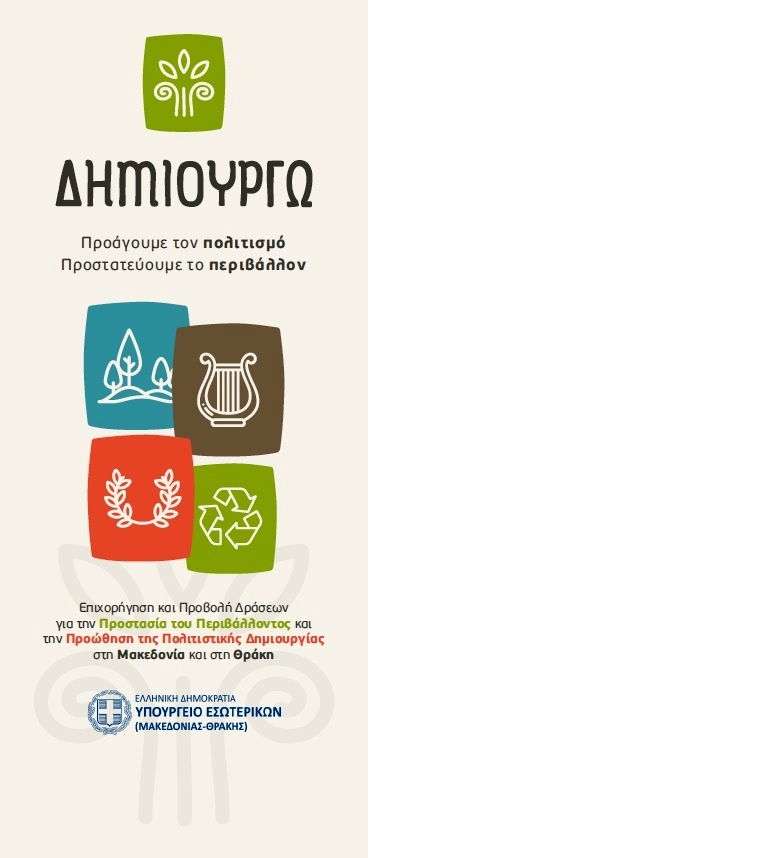 H αλληλεγγύη αποτελεί μια σημαντική αξία για τη δημιουργία μιας συμπεριληπτικής κοινότητας. Το ΙΝCLUDE σε συνεργασία με φορείς των Βαλκανίων, από χώρες της Βοσνίας, της Βουλγαρίας και της Βόρειας Μακεδονίας και της Αλβανίας διερεύνα και αναδεικνύει στιγμές αλληλεγγύης απέναντι σε συνανθρώπους που βρίσκονται σε κίνδυνο ξεπερνώντας εθνικές, φυλετικές, ή άλλες διακρίσεις στην περιοχή των Βαλκανίων.Το INCLUDE αξιοποιεί δημοσιογραφική και ιστορική έρευνα με τη συνεργασία δημοσιογράφων, ιστορικών και εθνολόγων. Ακολουθεί τη μέθοδο της χιονοστιβάδας για να αναδείξει  ιστορίες αλληλεγγύης στα Βαλκάνια. Η Δράση Δημιουργώ μνήμες αλληλεγγύης μεταξύ των βαλκανικών Λαών υλοποιείται από το INCLUDE με την υποστήριξη του ΥΠΟΥΡΓΕΙΟΥ ΕΣΩΤΕΡΙΚΩΝ ΜΑΚΕΔΟΝΙΑΣ ΘΡΑΚΗΣ. Οι μαρτυρίες  αλληλεγγύης των βαλκανικών λαών  θα πλαισιώσουν το ιστορικό γεγονός αλληλεγγύης και αυτοθυσίας του άγνωστου Ιάπωνα καπετάνιου του εμπορικού πλοίου TOKEI MARU που διέσωσε έλληνες πρόσφυγες από την καταστροφή της Σμύρνης.  Create Solidarity memories in Balkans “CSMinBalkans Project”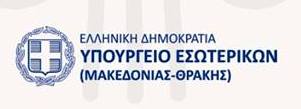 The value of solidarity between people and peoples is one of the most basic principles in the development of an inclusive community. Include, in collaboration with Balkan actors from Bosnia, Bulgaria and Northern Macedonia and Albania, has been investigating and highlighting moments of solidarity with fellow human beings at risk of overcoming ethnic, racial, or other discrimination.
INCLUDE utilizes journalistic and historical research in collaboration with journalists, historians and ethnologists. It follows the avalanche method to highlight moments of solidarity in the Balkans.
Collaborates with the Prosotsani Folklore Museum with clubs and organizations from VIHREN from SADANSKY, Sofia and Sarajevo, Bosnia and Herzegovina.The CSMinBalkans project, which is in progress under the Greek Ministry of Interior, by the Scientific Association "Interdisciplinary Network of Special and Intercultural Education, INCLUDE" aims a) at collecting and displaying historical events, life stories or oral narrations that show the solidarity’s value between the Balkans and b) at publishing the findings in Balkans languages ​​so that they can be disseminated in Balkan cultures.Solidarity testimonies of the Balkan peoples will mark the historic solidarity and self-sacrifice event of the unknown Japanese captain of the TOKEI MARU merchant ship that rescued Greek refugees from the Smyrna disaster.